 SPECYFIKACJA  ISTOTNYCH  WARUNKÓW  ZAMÓWIENIAO udzielenie zamówienia publicznego w trybie przetargu nieograniczonego  o wartości szacunkowej poniżej  207 000 euro(art. 39 ÷46 ustawy z dnia 29 stycznia 2004r. Prawo zamówień publicznych(t.j. Dz.U. z 2013r. poz.907 z późn. zm.)NA DOSTAWĘ  STERYLNYCH JEDNORAZOWYCH OBŁOŻEŃ PÓL OPERACYJNYCH Kod CPV: 33.14.10.00-0Numer sprawy: ZP-2200-1/16 SPIS TREŚCI:I.	NAZWA I ADRES ZAMAWIAJĄCEGO.	II.	OPIS PRZEDMIOTU ZAMÓWIENIA, WARUNKI DOTYCZĄCE PRZEDMIOTU I REALIZACJI       ZAMÓWIENIA.III.	TERMIN WYKONANIA  ZAMÓWIENIA.IV.	WARUNKI UDZIAŁU W POSTĘPOWANIU ORAZ OPIS SPOSOBU DOKONYWANIA OCENY SPEŁNIANIA TYCH WARUNKÓW.V.	WYKAZ OŚWIADCZEŃ I DOKUMENTÓW, JAKIE MAJĄ DOSTARCZYĆ WYKONAWCY W CELU POTWIERDZENIA SPEŁNIANIA WARUNKÓW UDZIAŁU W POSTĘPOWANIU ORAZ WYMAGANYCH WARUNKÓW DOTYCZĄCYCH PRZEDMIOTU ZAMÓWIENIA I REALIZACJI ZAMÓWIENIA. ZAWARTOŚĆ OFERTY.	VI.	WYMAGANIA DOTYCZĄCE WADIUM.VII.	INFORMACJA O SPOSOBIE POROZUMIEWANIA SIĘ ZAMAWIAJĄCEGO Z WYKONAWCAMI ORAZ PRZEKAZYWANIA OŚWIADCZEŃ I DOKUMENTÓW, WSKAZANIE OSÓB UPRAWNIONYCH DO POROZUMIEWANIA SIĘ Z WYKONAWCAMI.VIII.        OPIS SPOSOBU PRZYGOTOWANIA OFERTY.IX.	TERMIN ZWIĄZANIA OFERTĄ.	X.	MIEJSCE I TERMIN SKŁADANIA I OTWARCIA OFERT.	XI.	OPIS SPOSOBU OBLICZENIA CENY.	XII.	OPIS KRYTERIÓW, KTÓRYMI ZAMAWIAJĄCY BĘDZIE SIĘ KIEROWAŁ PRZY WYBORZE  OFERTY WRAZ Z PODANIEM ZNACZENIA TYCH KRYTERIÓW ORAZ SPOSOBU OCENY OFERT.	XIII.        ZABEZPIECZENIE NALEŻYTEGO WYKONANIA UMOWY.	XIV.	POZOSTAŁE REGUŁY POSTĘPOWANIA.	XV. 	ISTOTNE DLA STRON POSTANOWIENIA, KTÓRE ZOSTANĄ WPROWADZONE DO TREŚCI ZAWIERANEJ UMOWY W SPRAWIE ZAMÓWIENIA PUBLICZNEGO.XVI.	INFORMACJE O FORMALNOŚCIACH, JAKIE POWINNY BYĆ DOPEŁNIONE PO WYBORZE OFERTY W CELU ZAWARCIA UMOWY W SPRAWIE ZAMÓWIENIA PUBLICZNEGO.	POUCZENIE O ŚRODKACH OCHRONY PRAWNEJ PRZYSŁUGUJĄCYCH WYKONAWCY W TOKU                   POSTĘPOWANIA O UDZIELENIE ZAMÓWIENIA.SPIS ZAŁĄCZNIKÓW:Załącznik nr 1 - Formularz oferty,Załącznik nr 2, 2.1. - Formularz oświadczeń,Załącznik nr 3 - Wzór umowy,Załącznik nr 4.1÷ 4.11  -  Formularz asortymentowo – cenowy.Załącznik nr 5 - Formularz oświadczenia dotyczący przedmiotu zamówieniaSpecyfikacja istotnych warunków zamówienia składa się z 37 ponumerowanych stron.Specyfikację istotnych warunków zamówieniazatwierdził Zarząd I. Nazwa i adres zamawiającegoSosnowiecki Szpital Miejski sp. z o.o., ul. Szpitalna 1, 41-219 SosnowiecRegon: 240837054, NIP: 644-350-44-64, Tel. (032) 41 30 125, Fax (032) 41 30 131www.szpital.sosnowiec.pl; zamowieniapubliczne@szpital.sosnowiec.plII. Opis przedmiotu zamówienia, warunki dotyczące przedmiotu i realizacji zamówienia1. Przedmiotem zamówienia jest dostawa sterylnych jednorazowych obłożeń pól operacyjnych. Zamówienie składa się z 11 części tzw. pakietów, z których każdy stanowi oddzielny przedmiot zamówienia. Pakiet nr 1 – serweta sterylna mała;Pakiet nr 2 – serwety chirurgiczne;Pakiet nr 3 – folie chirurgiczne;Pakiet nr 4 – sterylna osłona na ramię „C” RTG;Pakiet nr 5 – sterylne zestawy ginekologiczne i położnicze.Pakiet nr 6 – sterylny zestaw uniwersalny;Pakiet nr 7 – sterylny zestaw uniwersalny wzmocniony;Pakiet nr 8 – serweta PCNL;Pakiet nr 9 – sterylne zestawy specjalistyczne;Pakiet nr 10 – sterylny zestaw do znieczuleń przewodowych podpajęczynówkowych;Pakiet nr 11 – fartuchy chirurgiczne;2.  Zamówienie jest realizowane z wykorzystaniem prawa opcji. Prawem opcji jest możliwość zamówienia w ramach niniejszego zamówienia większej ilości dostaw określonych w SIWZ (załącznik nr 4 do SIWZ kolumna „opcja”). Zakres opcji obejmuje asortyment ujęty zamówieniem podstawowym. W ramach opcji Zamawiający wykazał, produkty lecznicze i ich ilości, które mogą być realizowane dodatkowo, a Wykonawca zrealizuje je we wskazanych ilościach i cenach jednostkowych określonych w formularzu asortymentowo-cenowym, w terminie realizacji umowy. Zamawiający na pewno zrealizuje ilości podstawowe, a pozostałe ilości określone jako opcja będą realizowane w ilości dostosowanej do rzeczywistych potrzeb Zamawiającego. Zamawiający zastrzega, że realizacja zakresu maksymalnego zamówienia (z prawem opcji) stanowi uprawnienie zamawiającego, z którego może, ale nie musi skorzystać.Warunkiem uruchomienia prawa opcji jest oświadczenie woli Zamawiającego o żądaniu wykonania zamówienia kwalifikowanego przez Zamawiającego jako prawo opcji. (nie dotyczy Pakietu nr 3, 7, 9)3.  Szczegółowy opis przedmiotu zamówienia znajduje się w załącznikach 4.1 ÷ 4.11 do SIWZ.4. Składane oferty muszą zawierać pełny zakres przedmiotu zamówienia w zakresie danego pakietu.5. Przedmiot i warunki realizacji niniejszego zamówienia winny być zgodne z ustawą z dnia 20 maja 2010 roku o wyrobach medycznych (t.j. Dz. U. z 2015r. Nr 876) oraz z innymi obowiązującymi przepisami prawymi w tym zakresie.6. Termin przydatności do użycia przedmiotu zamówienia będzie wynosił, co najmniej 8 miesięcy od daty dostawy.7. Termin płatności: do 60 dni od dnia otrzymania prawidłowo wystawionego oryginału faktury.III. Termin realizacji zamówienia1.  Przedmiot zamówienia będzie realizowany w terminie: do 12 miesięcy od daty zawarcia umowy lub do wyczerpania wartości umowy (w zakresie poszczególnych pakietów) w zależności, które zdarzenie nastąpi pierwsze.Sukcesywne dostawy z rozładunkiem będą realizowane w terminie do 3 dni roboczych (od poniedziałku do piątku) od daty złożenia zamówienia telefonicznego, e-mailem lub faxem.3. Miejsce dostawy wraz z rozładunkiem w miejscu wskazanym przez Zamawiającego: Sosnowiecki Szpital Miejski Sp. z o.o., Sosnowiec ul. Szpitalna 1, ul. Zegadłowicza 3 – loco  wskazane przez Zamawiającego (magazyn apteczny ul. Zegadłowicza 3, magazyn apteczny ul. Szpitalna 1).IV. Warunki udziału w postępowaniu oraz opis sposobu dokonywania oceny spełniania tych warunków 1. O udzielenie zamówienia mogą ubiegać się Wykonawcy, którzy:a. spełniają warunki udziału w postępowaniu określone w art. 22 ust. 1 ustawy Pzp,b. nie podlegają wykluczeniu z postępowania o udzielenie zamówienia publicznego.2. Spełnienie przez Wykonawcę warunków udziału w postępowaniu, Zamawiający będzie oceniał na podstawie dokumentów i oświadczeń przedłożonych w ofercie.V. Wykaz oświadczeń i dokumentów, jakie mają dostarczyć Wykonawcy w celu potwierdzenia spełniania warunków udziału w postępowaniu oraz wymaganych warunków dotyczących przedmiotu zamówienia i realizacji zamówienia. Zawartość oferty1. W celu wykazania braku podstaw do wykluczenia z postępowania o udzielenie zamówienia Wykonawcy w okolicznościach, o których mowa w art. 24 ust. 1 ustawy Prawo zamówień publicznych, należy złożyć:a) oświadczenie według załącznika nr 2.1. do SIWZ,b) aktualny odpis z właściwego rejestru, lub z centralnej ewidencji i informacji o działalności gospodarczej, jeżeli odrębne przepisy wymagają wpisu do rejestru lub ewidencji, w celu wykazania braku podstaw do wykluczenia w oparciu o art. 24 ust. 1 pkt 2 ustawy, wystawionego nie wcześniej niż 6 miesięcy przed upływem terminu składania wniosków o dopuszczenie do udziału w postępowaniu o udzielenie zamówienia albo składania ofert,c) listę podmiotów należących do tej samej grupy kapitałowej w rozumieniu ustawy z dnia 16 lutego 2007 r. o ochronie konkurencji i konsumentów (w przypadku przynależności do tej samej grupy kapitałowej).Jeżeli wykonawca ma siedzibę lub miejsce zamieszkania poza terytorium Rzeczypospolitej Polskiej stosuje się odpowiednio § 4 Rozporządzenia Prezesa Rady Ministrów z dnia 19 lutego 2013 roku w sprawie rodzajów dokumentów, jakich może żądać Zamawiający od Wykonawcy oraz form, w jakich te dokumenty mogą być składane (Dz.U.z 2013 poz. 231).2. W celu potwierdzenia, że Wykonawcy posiadają wiedzę i doświadczenie należy złożyć: - oświadczenie według załącznika nr 2 do SIWZ.3. W celu potwierdzenia, że oferowany przedmiot zamówienia odpowiada wymaganiom Zamawiającego należy: a) złożyć oświadczenie według załącznika nr 5 do SIWZ (oświadczenie, że oferowany asortyment posiada aktualne świadectwa dopuszczenia do obrotu na rynku polskim zgodne z ustawą o wyrobach medycznych z dnia 20 maja 2010r. (t.j. Dz. U. nr 876 z 2015r.) oraz z innymi obowiązującymi przepisami prawnymi w tym zakresie.b) przedłożyć opis produktów, które mają być dostarczone, w postaci katalogu lub ulotki z opakowania handlowego lub innego dokumentu - zawierających informacje o wymaganych   parametrach, cechach techniczno-użytkowych zaoferowanych produktów.Zaleca się opisanie przedstawionych dokumentów nr Pakietu i pozycji, których dotyczą. c) przedłożyć próbki oferowanego asortymentu – w zakresie: Pakiet nr 1, Pakiet nr 2, Pakiet nr 3 poz. 2, Pakiet nr 4, Pakiet nr 5 poz 2, Pakiet nr 6 poz 1, Pakiet nr 9 poz 4, 7, Pakiet nr 10, Pakiet 11.  Wykonawca winien dołączyć do oferty próbki oferowanych produktów w ilości co najmniej 1 szt.  wymaganej jednostki miary.4. Zgodnie z art. 26 ust. 2b, Wykonawca może polegać na wiedzy i doświadczeniu, potencjale technicznym, osobach zdolnych do wykonania zamówienia lub zdolnościach finansowych lub ekonomicznych innych podmiotów, niezależnie od charakteru prawnego łączących go z nimi stosunków. Wykonawca w takiej sytuacji zobowiązany jest udowodnić Zamawiającemu, iż będzie dysponował tymi zasobami w trakcie realizacji zamówienia, w szczególności przedstawiając w tym celu pisemne zobowiązanie tych podmiotów do oddania mu do dyspozycji niezbędnych zasobów na potrzeby wykonania zamówienia.4.1 Treść zobowiązania podmiotu trzeciego powinna określać: podmiot trzeci udostępniający swoje zasoby, wykonawcę na rzecz którego udostępniane są zasoby, nazwę zamówienia dla realizacji którego udostępniane są zasoby,  zasoby, które podmiot trzeci udostępnia (czego konkretnie dotyczy zobowiązanie oraz w jaki sposób będzie ono wykonane),  czas na jaki zasoby te są udostępnione, formę w jakiej podmiot trzeci będzie uczestniczył w wykonywaniu zamówienia, jeżeli udostępnienie dotyczy zasobów wiedzy i doświadczenia (w sytuacji gdy przedmiotem udzielenia są zasoby nierozerwalnie związane z podmiotem ich udzielającym, niemożliwe do samodzielnego obrotu i dalszego udzielenia ich bez zaangażowania tego podmiotu w wykonanie zamówienia, taki dokument powinien zawierać wyraźne nawiązanie do uczestnictwa tego podmiotu w wykonaniu zamówienia).      Zobowiązanie podmiotu trzeciego powinno być podpisane przez osobę/osoby posiadające prawo reprezentowania podmiotu trzeciego zgodnie z zasadą reprezentacji określoną we właściwym rejestrze lub innym dokumencie właściwym dla formy organizacyjnej tego podmiotu lub osobę/osoby posiadające prawo reprezentowania podmiotu trzeciego na podstawie odrębnego umocowania (pełnomocnictwa). Pełnomocnictwo to, w oryginale lub kopii potwierdzonej za zgodność z oryginałem przez wykonawcę lub dany podmiot trzeci, musi zostać załączone do oferty. Zobowiązanie podmiotów trzecich do udostępnienia zasobów winno zostać złożone w oryginale.4.2 Jeżeli wykonawca, wykazując spełnienie warunków, o których mowa w art. 22 ust.1 ustawy Pzp polega na zasobach innych podmiotów na zasadach określonych w art. 26 ust. 2b ustawy Pzp, a podmioty te będą brały udział w realizacji części zamówienia, zamawiający żąda od wykonawcy przedstawienia w odniesieniu do tych podmiotów dokumentów określonych w pkt: V.1.b) SIWZ.5. Dla Wykonawców występujących wspólnie (spółka cywilna, konsorcjum) ma w szczególności zastosowanie art. 23 Prawa zamówień publicznych. Oferta winna zawierać dokument potwierdzający ustanowienie pełnomocnika do reprezentowania ich w niniejszym postępowaniu o udzielenie zamówienia publicznego albo reprezentowania w postępowaniu i zawarcia umowy w sprawie zamówienia publicznego (forma pełnomocnictwa: oryginał lub kopia poświadczona za zgodność z oryginałem przez notariusza). Warunki określone w art. 22 ust. 1 pkt 2, 3, 4  Prawa zamówień publicznych mogą być spełnione przez jednego z Wykonawców lub Wykonawców łącznie. Pozostałe warunki dotyczące Wykonawcy stosuje się odpowiednio do Wykonawców. 5.1. Dokumenty związane z brakiem podstaw do wykluczenia z przetargu wspólnicy spółki cywilnej i konsorcjanci muszą złożyć oddzielnie, tj. każdy ze wspólników/konsorcjantów musi przedłożyć oddzielne oświadczenie, dotyczące wyłącznie jego osoby.6. Pełnomocnictwo – jeśli Wykonawcę reprezentuje pełnomocnik. Forma pełnomocnictwa: oryginał lub kopia poświadczona za zgodność z oryginałem przez notariusza.7. Wykonawca do oferty dołącza wypełnione czytelnie, podpisane i opieczętowane przez osobę/osoby uprawnione do reprezentowania Wykonawcy:-  formularz oferty,  wg wzoru stanowiącego załącznik nr 1 do SIWZ,-  formularz oświadczeń, wg wzoru stanowiącego załącznik nr 2  do SIWZ,-  formularz asortymentowo – cenowy, wg wzoru stanowiącego załącznik nr 4.1- 4.11 do SIWZ,-  formularz oświadczenia dotyczący przedmiotu zamówienia wg wzoru stanowiącego załącznik nr 5 do SIWZ.Dokumenty, o których mowa w pkt.1 mogą być przedstawione w formie oryginału albo kserokopii poświadczonej za zgodność z oryginałem przez osobę/osoby uprawnioną/e do reprezentowania Wykonawcy i opatrzone pieczęcią imienną.Zamawiający wymaga, aby dokumenty określone w pkt. 7 sporządzone były zgodnie z załącznikami w pełnym brzmieniu. Tym samym zaleca się wypełnienie załączników nr 1, 2,  4.1- 4.11, 5 na drukach stanowiących załączniki do niniejszej SIWZ.VI. Wymagania dotyczące wadiumW zakresie Pakietów nr 1, 3, 4, 7, 8, 10 Zamawiający nie przewiduje obowiązku wniesienia wadiumZamawiający wymaga wniesienia wadium:dla Pakietu nr 2 w wysokości  890,00 złdla Pakietu nr 5 w wysokości  2 900,00 złdla Pakietu nr 6 w wysokości  1 400,00 złdla Pakietu nr 9 w wysokości  1 500,00 złdla Pakietu nr 11 w wysokości  3 000,00 zł3. Wadium należy wpłacić przelewem  na rachunek bankowy:Bank PKO BP S.A. o/Sosnowiec, numer konta:  59 1020 2498 0000 8402 0025 7089z oznaczeniem: Przetarg znak: ZP-2200-1/16  na DOSTAWĘ STERYLNYCH JEDNORAZOWYCH OBŁOŻEŃ PÓL OPERACYJNYCH 3.1. Wadium musi być wniesione do Zamawiającego przed terminem składania oferty.4.Wadium może być wnoszone w formie:a) pieniądza (przelew),b) poręczeń bankowych lub poręczeniach spółdzielczej kasy oszczędnościowo-kredytowej, z tym że poręczenie kasy jest zawsze poręczeniem pieniężnym,c) gwarancji bankowych,d) gwarancji ubezpieczeniowych,e) poręczeniach udzielanych przez podmioty, o których mowy w art. 6b ust. 5 pkt 2 ustawy z dnia 9 listopada 2000r. o utworzeniu Polskiej Agencji Rozwoju Przedsiębiorczości (Dz. U. z 2007r. Nr 42, poz. 275).Wadium w formie ww. poręczeń i gwarancji należy wnieść do kasy Sosnowieckiego Szpitala Miejskiego sp. z o.o. w Sosnowcu, ul. Szpitalna 1. Zaleca się, aby kserokopia gwarancji lub poręczenia była dołączona do oferty. 5. Zgodnie z art. 46 ustawy Prawo zamówień publicznych:1. Zamawiający zwraca wadium wszystkim Wykonawcom niezwłocznie po wyborze oferty najkorzystniejszej lub unieważnieniu postępowania, z wyjątkiem Wykonawcy, którego oferta została wybrana, jako najkorzystniejsza, z zastrzeżeniem ust. 4a.2. Wykonawcy, którego oferta została wybrana, jako najkorzystniejsza, Zamawiający zwraca wadium niezwłocznie po zawarciu umowy w sprawie zamówienia publicznego.3. Zamawiający zwraca niezwłocznie wadium, na wniosek Wykonawcy, który wycofał ofertę przed upływem terminu składania ofert.4. Zamawiający żąda ponownego wniesienia wadium przez Wykonawcę, któremu zwrócono wadium na podstawie ust. 1, jeżeli w wyniku rozstrzygnięcia odwołania jego oferta została wybrana, jako najkorzystniejsza. Wykonawca wnosi wadium w terminie określonym przez Zamawiającego.5. Jeżeli wadium wniesiono w pieniądzu, Zamawiający zwraca je wraz z odsetkami wynikającymi z umowy rachunku bankowego, na którym było ono przechowywane, pomniejszone o koszty prowadzenia rachunku bankowego oraz prowizji bankowej za przelew pieniędzy na rachunek bankowy wskazany przez wykonawcę.6. Zamawiający zatrzymuje wadium wraz z odsetkami, jeżeli Wykonawca w odpowiedzi na wezwanie, o którym mowa w art. 26 ust. 3, nie złożył dokumentów lub oświadczeń, o których mowa w art. 25 ust. 1 ustawy PZP, lub pełnomocnictw, listy podmiotów należących do tej samej grupy kapitałowej, o której mowa w art. 24 ust. 2 pkt 5, lub informacji o tym, że nie należy do grupy kapitałowej lub nie wyraził zgody na poprawienie omyłki, o której mowa w art. 87 ust. 2 pkt 3, co powodowało brak możliwości wybrania oferty złożonej przez wykonawcę jako najkorzystniejszej.7. Zamawiający zatrzymuje wadium wraz z odsetkami, jeżeli Wykonawca, którego oferta została wybrana:1) odmówił podpisania umowy w sprawie zamówienia publicznego na warunkach określonych w ofercie;2) zawarcie umowy w sprawie zamówienia publicznego stało się niemożliwe z przyczyn leżących po stronie Wykonawcy.VII. Informacja o sposobie porozumiewania się zamawiającego z wykonawcami oraz przekazywania oświadczeń i dokumentów, wskazanie osób uprawnionych do porozumiewania się z WykonawcamiZamawiający dopuszcza elektroniczną formę porozumiewania się z Wykonawcami za pomocą e-maila oraz faxu. Jeżeli Zamawiający lub Wykonawca przekazują oświadczenia, wnioski, zawiadomienia oraz informacje drogą elektroniczną lub faxem, każda ze stron na żądanie drugiej potwierdza fakt ich otrzymania.Zgodnie z art. 38 ust. 1 ustawy Prawo zamówień publicznych Wykonawca może zwrócić się do Zamawiającego o wyjaśnienie treści Specyfikacji Istotnych Warunków Zamówienia. 3. Zamawiający niezwłocznie udzieli wyjaśnień, nie później jednak niż na 2 dni przed upływem terminu składania ofert, pod warunkiem, że wniosek o wyjaśnienie treści SIWZ wpłynął do Zamawiającego nie później niż do końca dnia, w którym upływa połowa wyznaczonego terminu składania ofert.4. Zgodnie z art. 38 ust. 1a ustawy Prawo zamówień publicznych, jeżeli wniosek o wyjaśnienie treści specyfikacji istotnych warunków zamówienia wpłynie po upływie terminu składania wniosków, Zamawiający może udzielić wyjaśnień albo pozostawić wniosek bez rozpoznania.5. Zgodnie z art. 38 ust. 1b ustawy Prawo zamówień publicznych przedłużenie terminu składania ofert nie wpływa na bieg terminu składania wniosku, o którym mowa w pkt. 2.  Do kontaktu z Wykonawcami w sprawach jw. Upoważniony jest Dział Zamówień Publicznych, e – mail: zamowieniapubliczne@szpital.sosnowiec.plTel. (32) 41 30 125, 131, fax: (032) 41 30 131.Opis sposobu przygotowania oferty1. Wykonawca winien zapoznać się ze wszystkimi rozdziałami oraz załącznikami składającymi się na Specyfikację Istotnych Warunków Zamówienia.2. Wykonawca ma prawo złożyć tylko jedną ofertę, zgodnie z wymaganiami określonymi w niniejszej Specyfikacji Istotnych Warunków Zamówienia na dowolne części zamówienia.3. Formularz ofertowy należy wypełnić według warunków i postanowień SIWZ. W przypadku, gdy jakakolwiek część z tych dokumentów nie dotyczy Wykonawcy Zamawiający zaleca wpisanie: „nie dotyczy”. 4. Ofertę należy sporządzić czytelnie w języku polskim w formie pisemnej.5. Oferta, a także wszelkie składane oświadczenia muszą być podpisane przez osobę lub osoby upoważnione do reprezentowania Wykonawcy. Każda strona oferty powinna być parafowana przez osobę podpisującą ofertę. Podpisy powinny być czytelne lub opatrzone imienną pieczątką.6. Wszystkie dokumenty i oświadczenia w językach obcych należy dostarczyć przetłumaczone na język polski.7. Oferta wraz z wszystkimi załączonymi dokumentami i oświadczeniami powinna stanowić jedną całość. Wszystkie strony należy połączyć ze sobą (zszyć, spiąć, zbindować lub w inny sposób).8. Wszelkie poprawki lub zmiany dokonane w treści oferty muszą być parafowane przez osoby wskazane w pkt.5. Brak parafy powoduje uznanie poprawki za nieistniejącą.9. W sytuacji, gdy oferta zawiera informacje stanowiące tajemnicę przedsiębiorstwa w rozumieniu przepisów ustawy o zwalczaniu nieuczciwej konkurencji (Dz. U. 2003r. Nr 153, poz. 1503 z późn. zm.), Wykonawca winien wraz z uzasadnieniem w sposób nie budzący wątpliwości zastrzec, które spośród zawartych w ofercie informacji stanowią tajemnicę przedsiębiorstwa i nie mogą być udostępniane innym uczestnikom postępowania. Informacje te winny być umieszczone odrębnie od pozostałych informacji zawartych w ofercie, w osobnej wewnętrznej kopercie, oznaczonej klauzulą o treści: „DOKUMENT STANOWI TAJEMNICĘ PRZEDSIĘBIORSTWA W ROZUMIENIU ART. 11 ust. 4 USTAWY O ZWALCZANIU NIEUCZCIWEJ KONKURENCJI (Dz. U. z 2003r. Nr 153, poz. 1503 z poźn. zm.)”.10. Ofertę należy umieścić w zamkniętej kopercie, opisanej w następujący sposób: 11. Wycofanie oferty lub jej zmiany:a) Wykonawca może wprowadzić zmiany do złożonej oferty bądź wycofać ofertę pod warunkiem, że Zamawiający otrzyma pisemne powiadomienie o wprowadzeniu zmian bądź wycofaniu oferty przed upływem terminu składania ofertb) Powiadomienie o wprowadzeniu zmian musi być złożone na takich samych zasadach jak składana oferta – w zamkniętej kopercie odpowiednio oznakowanej napisem „zmiana”.c) Koperty oznaczone napisem „zmiana” zostaną otwarte przy otwieraniu oferty Wykonawcy, który wprowadził zmianę i po stwierdzeniu poprawności procedury dokonania zmian zostaną dołączone do oferty.d) Oferta wycofana zostanie zwrócona Wykonawcy na jego koszt. Termin związania ofertąTermin związania ofertą wynosi 30 dni, licząc od upływu terminu składania ofert.Miejsce i termin składania i otwarcia ofertOferty należy złożyć w Sosnowieckim Szpitalu Miejskim sp. z o.o. w Sosnowcu, 41-219 Sosnowiec,  ul. Szpitalna 1, Sekretariat (III piętro) do dnia 18.01.2016r. do godz. 1000 .Oferta złożona po terminie zostanie zwrócona Wykonawcy zgodnie z art. 84 ust.2 ustawy Prawo zamówień publicznych.Zamawiający otworzy oferty w dniu 18.01.2016r. o godz. 1030 w Dziale Zamówień Publicznych Sosnowieckiego Szpitala Miejskiego sp. z o.o., 41-219 Sosnowiec, ul. Szpitalna 1, budynek przy portierni głównej. Otwarcie ofert jest jawne.Opis sposobu obliczenia cenyWykonawca poda cenę ofertową na formularzu ofertowym (załącznik nr 1).Oferta musi zawierać ostateczną, sumaryczną cenę obejmującą wszystkie koszty z uwzględnieniem wszystkich opłat i podatków.Cena oferty powinna być skalkulowana w sposób jednoznaczny, obejmujący wartość oferty, koszty dostawy do Zamawiającego, ubezpieczenia na czas transportu.Ceny jednostkowe, cenę łączną, podatek VAT należy podać do dwóch miejsc po przecinku.Cena ma być wyrażona w złotych polskich.Cena winna być obliczona na podstawie cen jednostkowych wg asortymentu określonego w załączniku 4.1-4.11 do SIWZ. Cena oferty obejmuje wykonanie zamówienia podstawowego wraz z prawem opcji.Sposób obliczenia ceny (zgodnie z Załącznikiem nr 4.1 – 4.11 – Formularz asortymentowo-cenowy): wartość poszczególnego asortymentu: cena jednostkowa netto x ilość = wartość netto + podatek VAT = wartość brutto, WARTOŚĆ OGÓŁEM: netto: zsumowane wartości netto poszczególnego asortymentu,     brutto: zsumowane wartości brutto poszczególnego asortymentuDla Pakietów nr 1, 2, 4, 5, 6, 8, 10, 11 wartość zamówienia ma być sumą wartości zamówienia podstawowego + prawa opcjiXII. Opis kryteriów, którymi zamawiający będzie się kierował przy wyborze oferty wraz z podaniem znaczenia tych kryteriów oraz sposobu oceny ofertCena  – 100%Sposób obliczania liczby punktów badanej oferty za cenę :Cmin – cena  najniższa spośród badanych ofert, Cn – cena  badanej oferty100 – stały współczynnik, P – liczba punktówP = ( Cmin / Cn ) x 100 x 100% Za najkorzystniejszą zostanie uznana oferta z największą liczbą punktów.Każda część (pakiet) stanowi oddzielny przedmiot zamówienia i będzie rozpatrywana oddzielnie.XIII. Zabezpieczenie należytego wykonania umowyZamawiający nie wymaga zabezpieczenia należytego wykonania umowy.XIV. Pozostałe reguły postępowania1. Zamawiający nie przewiduje przeprowadzenia aukcji elektronicznej, nie ustanawia dynamicznego systemu zakupów oraz nie zamierza zawrzeć umowy ramowej.2.  Zamawiający nie dopuszcza możliwości składania ofert wariantowych.3.  Zamawiający nie przewiduje udzielenia zamówień uzupełniających określonych w art. 67 ust. 1, pkt.7 ustawy Pzp.4. Zgodnie z Księgą Jakości Zarządzania Środowiskowego oraz Zarządzania Bezpieczeństwem i Higieną Pracy – pkt. 7.4.2 Zamawiający dokona oceny dostawców/Wykonawców.XV. Istotne dla stron postanowienia, które zostaną wprowadzone do treści zawieranej umowy w sprawie zamówienia publicznego Wzór umowy stanowi załącznik nr 3.XVI. 	Informacje o formalnościach, jakie powinny być dopełnione po wyborze oferty w celu zawarcia umowy w sprawie zamówienia publicznego.	Zamawiający zawrze umowę w sprawie zamówienia publicznego, z zastrzeżeniem art. 183, w terminie nie krótszym niż 5 dni od dnia przesłania zawiadomienia (faksem lub drogą elektroniczną) o wyborze najkorzystniejszej oferty.2. Zamawiający może zawrzeć umowę przed terminem 5 dni od dnia przekazania informacji o wyborze oferty, jeżeli:a) do postępowaniu zostanie złożona tylko jedna oferta,b) nie zostanie odrzucona żadna oferta,c) nie zostanie wykluczony żaden Wykonawca.3. Miejsce i termin podpisania umowy Zamawiający wskaże wybranemu w wyniku niniejszego postępowania Wykonawcy.4. Jeżeli wybrana oferta została złożona przez Wykonawców, o których mowa w art. 23 ustawy Prawo zamówień publicznych, Zamawiający będzie żądał przed zawarciem umowy w sprawie niniejszego zamówienia umowy regulującej współpracę tych Wykonawców.XVII. Pouczenie o środkach ochrony prawnej przysługujących wykonawcy w toku postępowania o udzielenie zamówieniaW toku postępowania o udzielenie zamówienia publicznego Wykonawcy przysługują środki ochrony prawnej przewidziane w Dziale VI ustawy Prawo zamówień publicznych (t.j. Dz.U. z 2013r. poz.907 z późn. zm.).Informacje ogólne.środki ochrony prawnej przysługują Wykonawcy, a także innemu podmiotowi, jeżeli ma lub miał interes w uzyskaniu danego zamówienia oraz poniósł lub może ponieść szkodę w wyniku naruszenia przez Zamawiającego przepisów ustawy Pzp,środki ochrony prawnej wobec ogłoszenia o zamówieniu oraz SIWZ przysługują również organizacjom wpisanym na listę, o której mowa w art. 154 pkt. 5 ustawy Pzp,środkami ochrony prawnej w niniejszym postępowaniu są:- przekazanie informacji o nieprawidłowościach zamawiającemu w oparciu o art. 181 ustawy Pzp,- wniesienie odwołania na podstawie art. 180 ust. 2 ustawy Pzp,      - skarga do sądu.Załącznik nr 1ZP-2200- 1/16……………………………………                                                                                                                                              (pieczęć firmowa )					Formularz ofertyNazwa i adres Wykonawcy: ..................................................................................................siedziba/adres: .........................................................................................................................Regon: ........................................................... NIP: ..........................................
telefon:...............................................fax: .........................................................e–mail:................................................................................................................1. Przystępując do postępowania o udzielenie zamówienia publicznego w trybie przetargu nieograniczonego na DOSTAWĘ STERYLNYCH JEDNORAZOWYCH OBŁOŻEŃ PÓL OPERACYJNYCH, oferuję  wykonanie przedmiotowego zamówienia na warunkach określonych w SIWZ za cenę:Wzór dla Pakietów: 1, 2, 4, 5, 6, 8, 10, 11:Pakiet nr .....*Wzór dla Pakietów: 3, 7, 9:Pakiet nr .....** wpisać właściwy nr Pakietu i powielić tabelę tyle razy, do ilu pakietów wykonawca przystępuje2. Warunki płatności: Oferujemy płatność w terminie do 60 dni od daty otrzymania przez Zamawiającego faktury prawidłowo wystawionej po dostawie zamówionej części przedmiotu zamówienia.3. Termin wykonania zamówienia:Dostawy przedmiotu zamówienia odbywać się będą sukcesywnie w terminie do 12 miesięcy od daty zawarcia umowy lub do wyczerpania wartości umowy (w zakresie poszczególnych pakietów) w zależności, które zdarzenie nastąpi pierwsze.Oświadczam, że:Projekt umowy został przeze mnie zaakceptowany. Zobowiązuję się w przypadku wyboru mojej oferty do zawarcia umowy na określonych w niej warunkach, w miejscu i terminie wyznaczonym przez Zamawiającego. Jestem  związany  niniejszą ofertą przez czas wskazany w SIWZ.Przedmiot i warunki realizacji niniejszego zamówienia będą zgodne z ustawą z dnia 20 maja 2010 roku o wyrobach medycznych (t.j. Dz. U. z 2015r. Nr 876) oraz z innymi obowiązującymi przepisami prawymi w tym zakresieData:	   ..............................                                     		       ..............................................................(podpis i pieczątka osoby upoważnionejdo reprezentowania firmy)	UWAGA:Dla Pakietów nr 1, 2, 4, 5, 6, 8, 10, 11 wartość zamówienia ma być sumą wartości zamówienia podstawowego + prawa opcjiZałącznik nr 2                                                                                                                     ZP-2200-1/16OŚWIADCZENIE WYKONAWCYo spełnianiu warunków udziału w postępowaniu Zgodnie z art. 22 ust. 1 ustawy z dnia 29 stycznia 2004  prawo zamówień publicznych (t.j. Dz.U. z 2013r. poz. 907 z późn. zm.) oświadczam, że spełniam warunki dotyczące:1.1  posiadania uprawnień do wykonywania określonej działalności lub czynności, 1.2  posiadania wiedzy i doświadczenia 1.3 dysponowania odpowiednim potencjałem technicznym oraz osobami zdolnymi do wykonania zamówienia,1.4 sytuacji ekonomicznej i finansowejData:	   ..............................			                                    ..........................................................................Podpis  i pieczęć imienna osób uprawnionych do reprezentowania Wykonawcyw przypadku oferty wspólnej – podpis pełnomocnika WykonawcówZałącznik nr 2.1                                                                                                                   ZP-2200-1/16OŚWIADCZENIE WYKONAWCYOświadczam, że nie podlegam wykluczeniu z postępowania o udzielenie niniejszego zamówienia na podstawie przesłanek zawartych w art. 24 ust. 1 ustawy z dnia 29 stycznia 2004  prawo zamówień publicznych (t.j. Dz.U. z 2013r. poz. 907 z późn. zm.).OŚWIADCZENIE O PRZYNALEŻNOŚCI DO GRUPY KAPITAŁOWEJOświadczam, że zgodnie z art. 26 ust. 2 pkt 2d ustawy z dnia 29 stycznia 2004 r. Prawo zamówień publicznych (t.j. Dz.U. z 2013r. poz. 907 z późn. zm.) nie należymy /należymy (niepotrzebne skreślić) do grupy kapitałowej, w rozumieniu ustawy z dnia 16 lutego 2007 r. o ochronie konkurencji i konsumentów (Dz. U. Nr 50, poz. 331 z późn. zm.), o której mowa w art. 24 ust. 2 pkt 5 ustawy Pzp dołączam do oferty listę podmiotów należących do tej samej grupy kapitałowej (w przypadku przynależności do grupy)Data:	   ..............................……….......................................……………………Podpisy i pieczęć imienna osób uprawnionych do reprezentowania Wykonawcy, w przypadku oferty wspólnej – podpis każdego z Wykonawców składających ofertę wspólnąZałącznik nr 3ZP-2200-1/16UMOWA NR ............. – wzórzawarta w dniu ……………………… pomiędzy:Sosnowieckim Szpitalem Miejskim Sp. z o.o.  41–219 Sosnowiec, ul. Szpitalna 1, zarejestrowaną w Sądzie Rejonowym Katowice-Wschód w Katowicach, Wydział VIII Gospodarczy Krajowego Rejestru Sądowego pod nr 0000476320posiadającą NIP: 644 35 04 464, REGON: 240837054, wysokość kapitału zakładowego: 63 847 000,00 złreprezentowanym przez Zarząd: …………………………………………………………………………………………………………zwanym w dalszej części umowy „Zamawiającym”a firmą ........................... z siedzibą w ............................................, zarejestrowaną w / wpisaną do ...................................................... pod nr ...................................posiadającą NIP: ..........................., Regon nr ......................................, reprezentowaną przez:..............................................................zwaną w dalszej części umowy „Wykonawcą”.W rezultacie przeprowadzenia przez Zamawiającego – zgodnie z ustawą Prawo zamówień publicznych z dnia 29 stycznia 2004r. (t.j. Dz.U. z 2013r., poz. 907)przetargu nieograniczonego znak ZP-2200- 1/16 została zawarta umowa o następującej treści:§1 PRZEDMIOT UMOWYPrzedmiotem umowy jest dostawa  ………………… (Pakiet nr …), zwanych w dalszej części umowy przedmiotem umowy, w asortymencie, ilościach i cenach określonych w załączniku do niniejszej umowy.Wykonawca gwarantuje, że przedmiot i warunki realizacji zamówienia w całym okresie wykonywania umowy będą zgodne z aktualnie obowiązującymi przepisami ustawy o wyrobach medycznych oraz z innymi obowiązującymi przepisami prawnymi w tym zakresie.Wraz z podpisaniem umowy Wykonawca dostarczy zaświadczenie podmiotu uprawnionego do kontroli, jakości, potwierdzające, że dostarczane produkty odpowiadają określonym normom lub specyfikacjom technicznym. W odniesieniu do wyrobów medycznych objętych przedmiotem zamówienia są to aktualne dokumenty potwierdzające dopuszczenie przedmiotu zamówienia do obrotu i używania zgodnie z ustawą z dnia 20 maja 2010r o wyrobach medycznych (t.j. Dz. U. z 2015r Nr 876). Tj. deklaracja zgodności z wymaganiami zasadniczymi CE i – o ile jest to wymagane odrębnymi przepisami – certyfikat jednostki notyfikowanej, która brała udział w ocenie wyrobu medycznego, określonych w ustawie o wyrobach medycznych oraz kopia zgłoszenia/wpisu do Urzędu Rejestracji Produktów Leczniczych, Wyrobów Medycznych i Produktów Biobójczych dla oferowanych wyrobów.Zamawiający zastrzega sobie prawo realizowania zamówień w ilościach uzależnionych od rzeczywistych potrzeb i posiadanych środków oraz do ograniczenia zamówienia w zakresie rzeczowym i ilościowym, co nie jest odstąpieniem od umowy nawet w części, przy czym wykorzystanie umowy będzie w minimum 75% wartości umowy zamówienia podstawowego. § 2PRAWO OPCJI (nie dotyczy Pakietu nr 3, 7, 9)1. Zakres opcji wskazano w załączniku do umowy (w formularzu asortymentowo-cenowym – kolumna „opcja” wykazane są produkty lecznicze i ich ilości, które mogą być realizowane dodatkowo). Wykonawca zrealizuje prawo opcji we wskazanych ilościach i cenach jednostkowych określonych w formularzu asortymentowo-cenowym, w terminie realizacji umowy. 2. Umowa będzie realizowana z wykorzystaniem prawa opcji – z możliwością realizowania większej ilości dostaw określonych w zamówieniu podstawowym. W załączniku do umowy (formularzu asortymentowo-cenowym) wykazane są produkty i ich ilości, które mogą być realizowane dodatkowo, a Wykonawca zrealizuje je we wskazanych ilościach i cenach jednostkowych określonych w formularzu asortymentowo-cenowym, w terminie realizacji umowy. 3. Zamawiający zrealizuje ilości podstawowe, a pozostałe ilości określone jako opcja będą realizowane w ilości dostosowanej do rzeczywistych potrzeb Zamawiającego. Zamawiający zastrzega sobie, że realizacja zakresu maksymalnego zamówienia stanowi uprawnienie Zamawiającego, z którego może, ale nie musi skorzystać.4. Warunkiem uruchomienia prawa opcji jest oświadczenie woli Zamawiającego o żądaniu wykonania zamówienia kwalifikowanego przez Zamawiającego jako prawo opcji. Zamawiającemu przysługuje prawo wielokrotnego częściowego uruchamiania prawa opcji w czasie trwania umowy w zakresie określonym w załączniku do umowy.5. W przypadku nieskorzystania przez Zamawiającego z prawa opcji, albo w przypadku skorzystania w niepełnym zakresie, Wykonawcy nie będą przysługiwały żadne roszczenia.6. Do asortymentu dostarczanego w ramach prawa opcji stosuje się wszystkie postanowienia przedmiotowej umowy.7. Nie powiadomienie Wykonawcy przez Zamawiającego o realizacji prawa opcji przed zakończeniem realizacji zamówienia podstawowego oznacza odstąpienie przez Zamawiającego od stosowania prawa opcji.§ 3 WYNAGRODZENIE1. Całkowitą wartość przedmiotu umowy ustala się w oparciu o przedstawiony do przetargu formularz oferty oraz formularz asortymentowo – cenowy na łączną kwotę w wysokości:Pakiet nr....Zamówienie podstawowe:netto ........................zł  tj. ...........................zł bruttosłownie brutto: .............................................................. zł,Prawo opcji:netto ........................zł  tj. ...........................zł bruttosłownie brutto: .............................................................. zł2. Wartość brutto przedmiotu umowy zawiera koszt przedmiotu umowy oraz wszelkie koszty związane z dostarczeniem i rozładunkiem przedmiotu umowy do siedziby Zamawiającego, zakładany zysk, należne podatki, koszt ubezpieczenia obowiązkowego i inne koszty, które występują.3. Wartość, o której mowa w § 3 ust. 1 może ulec zmianie wyłącznie w przypadku ustawowej zmiany stawki podatku VAT lub w przypadku korzystnych zmian cenowych dla Zamawiającego.4. Ceny brutto wynikające ze zmiany obowiązującej stawki VAT ulegną zmianie, przy zachowaniu cen netto podanych w ofercie.5. Wynagrodzenie należne Wykonawcy podlega automatycznej waloryzacji (bez obowiązku wprowadzenia aneksem) odpowiednio o kwotę podatku VAT, wynikającą ze stawki tego podatku, obowiązującą w chwili powstania obowiązku podatkowego. 6.  Strony zastrzegają prawo do negocjacji cen jednostkowych w przypadku konieczności zapłaty Wykonawcy ceny wyższej, powstałej w wyniku zmiany stawki podatku VAT.§ 4SPOSÓB PŁATNOŚCINależność za zrealizowaną dostawę płatna będzie w złotych polskich na podstawie prawidłowo wystawionej faktury VAT (opisanej numerem umowy).Zapłata należności przez Zamawiającego za dostarczoną partię przedmiotu umowy nastąpi przelewem na rachunek Wykonawcy wskazany na fakturze, w terminie do 60 dni od daty  otrzymania oryginału faktury. Datę otrzymania faktury dokumentuje umieszczona na niej prezentata Zamawiającego.Należność wynikającą z faktur Zamawiający ureguluje na rachunek bankowy Wykonawcy:nazwa banku ................................................................numer konta bankowego ....................................................................Za datę zapłaty strony przyjmują datę obciążenia rachunku bankowego Zamawiającego.§ 5 TERMINY I SPOSÓB REALIZACJINiniejsza umowa będzie realizowana w terminie do 12 miesięcy od dnia jej zawarcia lub do wyczerpania wartości umowy (w zakresie poszczególnych pakietów) w zależności, które zdarzenie nastąpi pierwszeSukcesywne dostawy będą realizowane w terminie nie dłuższym niż 3 dni robocze (od poniedziałku do piątku) od daty złożenia zamówienia telefonicznego, e-mailem lub faxem.Dostawca nie może odmówić dostawy powołując się na jego małą wartość.Miejsce dostawy: magazyny aptek Sosnowieckiego Szpitala Miejskiego sp. z o.o.: Sosnowiec ul. Zegadłowicza 3 oraz ul. Szpitalna 1 – zgodnie ze wskazaniem Zamawiającego;Okres przydatności do użycia przedmiotu umowy nie może być krótszy niż 8 miesięcy od dnia dostawy do Zamawiającego.Wykonawca zapewnia terminowość dostaw, a ewentualne przeszkody zaistniałe po stronie Wykonawcy nie mogą wpłynąć na terminowość dostaw.7.   Za datę i miejsce dostawy uważać się będzie potwierdzony odbiór przedmiotu zamówienia przez osobę upoważnioną przez Zamawiającego.8.  Wykonawca gwarantuje, że przedmiot zamówienia jest wolny od wad.9. Wykonawca zobowiązuje się:a) uzupełnić braki ilościowe – jeżeli takie zostaną stwierdzone przez Zamawiającego – w otrzymanym towarze w terminie do 2 dni roboczych,b) wymienić wadliwy przedmiot umowy na wolny od wad w terminie do 2 dni roboczych od chwili zawiadomienia przez Zamawiającego na swój koszt. Jeżeli Wykonawca nie zamieni towaru na wolny od wad we wskazanym wyżej terminie, Zamawiający może wykonać swoje uprawnienia zgodnie z przepisami kodeksu cywilnego (nabycie zastępcze zgodnie z ust.13),c) dostarczyć oryginał faktury lub inny dokument, zawierający następujące informacje: numer serii oraz data ważności każdego asortymentu wraz z dostawą przedmiotu umowy. 10. Zamawiający, bez jakichkolwiek roszczeń finansowych ze strony Wykonawcy może odmówić przyjęcia dostawy, jeżeli:- jakikolwiek element przedmiotu zamówienia nie będzie oryginalnie zapakowany i oznaczony zgodnie z obowiązującymi przepisami, -  opakowanie będzie naruszone;      - dostarczony asortyment nie będzie zgodny z przedmiotem zamówienia.11. Zamawiający przewiduje możliwość zmiany umowy w stosunku do treści oferty, na podstawie, której dokonano wyboru Wykonawcy, jeżeli konieczność wprowadzenia takich zmian wynika z okoliczności, których nie można było przewidzieć w chwili zawarcia umowy lub zmiany te są korzystne dla Zamawiającego, a w szczególności dotyczą:obniżenia cen w stosunku do cen ofertowych przez Wykonawcę, zmiany numeru katalogowego produktu lub jego nazwy przy zachowaniu tożsamości dostarczanego produktu i jego cech jakościowych opisanych w SIWZ, nie gorszych niż produkt zaoferowany w ofercie, w szczególności, gdy Wykonawca nie ma możliwości dostarczania produktu wskazanego w formularzu cenowym albo wprowadza produkt ulepszony,zmiany danych Stron (np. zmiana siedziby, adresu, nazwy, formy organizacyjno prawnej, nr. Konta),zmian organizacyjnych Zamawiającego powodujących, iż wykonanie zamówienia lub jego części staje się bezprzedmiotowe,11.1. W wyjątkowych sytuacjach opisanych w pkt. e ust.11 Wykonawca będzie zobowiązany dostarczyć asortyment w cenie nie wyższej niż cena asortymentu oferowanego.11.2. Powyższe zmiany nie mogą skutkować zwiększeniem wartości umowy, podwyższeniem cen jednostkowych i być niekorzystne dla Zamawiającego.12. Zmiany, o których mowa w ust. 11 i 11.1 będą dopuszczone za zgodą Zamawiającego.13. W przypadku, gdy Wykonawca nie dostarczy zamówionego towaru w terminie określonym w ust. 2 i 9 niniejszego paragrafu Zamawiający będzie uprawniony do zrealizowania zamówienia u innego Dostawcy z uwzględnieniem możliwości zakupu towaru równoważnego (tzw. nabycie zastępcze) bez obowiązku powiadamiania go o takim zakupie, oraz bez obowiązku nabycia od Wykonawcy asortymenty dostarczonego po terminie. W przypadku dokonania tzw. nabycia zastępczego, Wykonawca zobowiązany jest wyrównać Zamawiającemu poniesioną szkodę, tj. zapłacić Zamawiającemu kwotę stanowiącą różnicę pomiędzy ceną towaru, jaką Zamawiający zapłaciłby Wykonawcy, gdyby ten dostarczyłby zamówiony asortyment w terminie, a ceną towarów i kosztem dostawy, które Zamawiający zobowiązany jest zapłacić w związku z nabyciem zastępczym, powiększoną o kwotę zryczałtowanej opłaty administracyjnej, w wysokości 30,00 zł z tytułu poniesionych przez Zamawiającego kosztów związanych z realizacją nabycia zastępczego i powiadomień Wykonawcy. Kwota ta będzie płatna na podstawie noty obciążeniowej, w terminie 7 dni od daty doręczenia noty Wykonawcy. Zamawiający ma prawo dokonać potrącenia z należności wobec Wykonawcy. Zamawiający zobowiązany jest udokumentować Wykonawcy koszt poniesiony na zakup towaru.   14.  Ze strony Zamawiającego nadzór nad prawidłową realizacją umowy pełni:		- Kierownik Apteki – Kazimiera Klementys;  tel. 32/41 30 290.Ze strony Wykonawcy nadzór nad prawidłową realizacją umowy pełni:		- …………………………………………………………;  tel. ……………………….§ 6KARY UMOWNEW przypadku nie wykonania dostawy przez Wykonawcę, nie uzupełnienia przez Wykonawcę braków ilościowych, powstania zwłoki w realizacji zamówienia, zgodnie z terminami określonymi w § 5 ust. 2 i 9 niniejszej umowy Zamawiający naliczy, a Wykonawca zapłaci kary umowne w wysokości 1% wartości netto nie dostarczonej zamówionej części przedmiotu umowy za każdy dzień zwłoki. Po 14 dniach przysługuje Zamawiającemu uprawnienie do rozwiązania umowy z przyczyn dotyczących Wykonawcy. Zamawiającemu przysługuje prawo odstąpienia od umowy w następujących przypadkach:W razie zaistnienia istotnej zmiany okoliczności powodującej, że wykonanie umowy nie leży w interesie publicznym, czego nie można było przewidzieć w chwili zawarcia umowy – odstąpienie w tym przypadku może nastąpić w terminie 30 dni od powzięcia wiadomości o powyższych okolicznościach. Gdy Wykonawca nie wywiązuje się ze świadczonych dostaw, zgodnie z umową lub też nienależycie wykonuje swoje zobowiązania umowne – odstąpienie od umowy w tym przypadku może nastąpić w trybie natychmiastowym.W takim wypadku Wykonawca może żądać jedynie wynagrodzenia należnego mu z tytułu wykonania części umowy.W przypadku odstąpienia od umowy przez Zamawiającego z przyczyn leżących po stronie Wykonawcy, bądź przez Wykonawcę z przyczyn nie dotyczących Zamawiającego, Wykonawca jest zobowiązany do zapłacenia kary umownej w wysokości 15% niezrealizowanej części umowy netto.Zamawiający zastrzega sobie prawo dochodzenia odszkodowania przewyższającego wartości wskazanych wyżej kar umownych na zasadach ogólnych kodeksu cywilnego.Kary umowne naliczone, zgodnie z postanowieniami niniejszego paragrafu i powiększone o kwotę zryczałtowanej opłaty administracyjnej w wysokości 30,00 zł z tytułu poniesionych przez Zamawiającego kosztów powiadomień Wykonawcy, są płatne na podstawie noty obciążeniowej, w terminie 7 dni od daty doręczenia noty stronie zobowiązanej. Zamawiający ma prawo potrącić kwoty kar umownych z należności wobec Wykonawcy.Wykonawca nie może bez pisemnej zgody Zamawiającego przenosić wierzytelności wynikających z umowy niniejszej na osoby trzecie, ani rozporządzać nimi w jakiejkolwiek prawem przewidzianej formie. W szczególności wierzytelność nie może być przedmiotem zabezpieczenia zobowiązań Wykonawcy (np. z tytułu umowy kredytu, pożyczki). Wykonawca nie może również zawrzeć umowy z osobą trzecią o podstawienie w prawa wierzyciela (art. 518 Kodeksu cywilnego), umowy poręczenia, przekazu.Za naruszenie zobowiązania określonego w ust. 7, Wykonawca zapłaci Zamawiającemu karę umowną w wysokości 20% wartości wierzytelności objętej czynnością prawną, pociągającą za sobą skutki wskazane w ust.7.Wszystkie punkty niniejszego paragrafu stosuje się odpowiednio do Pakietów, z których każdy jest odrębnym zamówieniem.§ 7SPORY1. W sprawach nieuregulowanych niniejszą umową stosuje się zapisy SIWZ, przepisy ustawy Prawo zamówień publicznych i Kodeksu cywilnego2. Spory, mogące wyniknąć przy wykonywaniu niniejszej umowy, strony zobowiązują się rozstrzygać polubownie. W razie braku możliwości polubownego załatwienia sporów, będą one rozstrzygane przez sąd właściwy dla siedziby Zamawiającego.3. W przypadku podjęcia rokowań w celu wyjaśnienia kwestii spornych lub zawarcia ugody strona kierująca rozstrzygnięcie sporu na drogę sądową zobowiązuje się do pisemnego powiadomienia drugiej strony wraz z dokładnym określeniem warunków, od których spełnienia uzależnia odstąpienie od wniesienia pozwu.§ 8 ZASADY ŚRODOWISKOWE DLA WYKONAWCÓWWykonawca jest zobowiązany przestrzegać wymagań określonych w systemie zarządzania środowiskowego ISO14001, a w szczególności: przestrzegać wymagań prawnych w zakresie podpisanej ze Szpitalem umowyzmniejszyć dla otoczenia uciążliwość swojej działalności związanej z wykonywaniem prac zleconych przez Szpital a w szczególności:minimalizować ilość powstających odpadów,zabierać z terenu Szpitala wszelkie odpady powstałe w czasie świadczenia usług, Wykonawcy nie wolno : wwozić na teren Szpitala jakichkolwiek odpadów,  składować żadnych substancji mogących zanieczyścić powietrze atmosferyczne, wodę, glebę, a w przypadku gdy substancje te służą do wykonywania usług dla firmy szczegóły ich składowania i stosowania należy uzgodnić z Koordynatorem ds. Technicznych,  myć pojazdów na terenie szpitala, spalać odpadów na terenie szpitala, wylewać jakichkolwiek substancji niebezpiecznych do gleby lub kanalizacjiWykonawca zobowiązany jest przeprowadzić szkolenie wśród podległych pracowników wykonujących usługę w zakresie obowiązującej w firmie polityki środowiskowej i systemu zarządzania środowiskowego wg ISO 14001 dostępnych na stronie internetowej www.szpital.sosnowiec.pl W sytuacjach wątpliwych i nieokreślonych w powyższych zasadach środowiskowych należy zwracać się do Pełnomocnika Dyrektora ds. Zintegrowanego Systemu Zarządzania.§ 9ZASADY BHP DLA WYKONAWCÓW1. Wykonawca jest zobowiązany przestrzegać wymagań określonych w Systemie Zarządzania Bezpieczeństwa i Higieny Pracy wg PN- N 18001:2004, a w szczególności:- przestrzegać wymagań prawnych w zakresie podpisanej ze Szpitalem umowy,- rejestrować wypadki przy pracy, choroby zawodowe i zdarzenia potencjalnie wypadkowe wśród swoich pracowników pracujących na terenie szpitala,- wyposażyć swoich pracowników w środki bezpieczeństwa.2. Wykonawca musi:- organizować pracę swoich pracowników w sposób spełniający zasady bezpieczeństwa i higieny pracy,- powiadamiać swoich pracowników o możliwych zagrożeniach związanych wykonywaniem przez nich prac,- powiadamiać Specjalistę ds. BHP o zaistniałych wypadkach przy pracy.3. Przeprowadzić szkolenie wśród podległych pracowników wykonujących usługę zakresie obowiązującej w firmie polityki bezpieczeństwa i higieny pracy i systemu zarządzania.4. Dopuścić Specjalistę ds. BHP do kontroli postępowania na zgodność z przyjętymi zasadami BHP.5. W sytuacjach wątpliwych i nieokreślonych w powyższych zasadach BHP należy zwracać się do Pełnomocnika ds. Zintegrowanego Systemu Zarządzania.§ 10 POSTANOWIENIA KOŃCOWE1. Wszelkie zmiany i uzupełnienia niniejszej umowy mogą być dokonywane wyłącznie w formie pisemnego aneksu, podpisanego przez obie strony pod rygorem nieważności i będą dopuszczalne w granicach unormowania artykułu 144 ustawy Prawo zamówień publicznych oraz niniejszej umowy.2. Umowa została sporządzona w 3-ch jednobrzmiących egzemplarzach: 2 egzemplarze dla Zamawiającego i 1 egzemplarz dla Wykonawcy.ZAMAWIAJĄCY: 						WYKONAWCA:Załącznik: formularz asortymentowo-cenowyZałącznik nr 4.1 ZP-2200-1/16FORMULARZ ASORTYMENTOWO – CENOWYPAKIET nr 1 serweta sterylna małaRAZEM WARTOŚĆ (zamówienie podstawowe + prawo opcji):...................................zł netto, ..................................zł brutto Data:	   ..............................														..............................................................                                      							  (podpis i pieczątka imienna osoby upoważnionej                                 							 do reprezentowania Wykonawcy) Załącznik nr 4.2 ZP-2200-1/16FORMULARZ ASORTYMENTOWO – CENOWYPAKIET nr 2 serwety chirurgiczneRAZEM WARTOŚĆ (zamówienie podstawowe + prawo opcji):...................................zł netto, ..................................zł brutto Data:	   ..............................														..............................................................                                      							  (podpis i pieczątka imienna osoby upoważnionej                                 									 do reprezentowania Wykonawcy) Załącznik nr 4.3 ZP-2200-1/16FORMULARZ ASORTYMENTOWO – CENOWYPAKIET nr 3 folie chirurgiczneData:	   ..............................														..............................................................                                      							  (podpis i pieczątka imienna osoby upoważnionej                                 							 do reprezentowania Wykonawcy) Załącznik nr 4.4 ZP-2200-1/16FORMULARZ ASORTYMENTOWO – CENOWYPAKIET nr 4 sterylna osłona na ramię „C” RTGRAZEM WARTOŚĆ (zamówienie podstawowe + prawo opcji):...................................zł netto, ..................................zł brutto Data:	   ..............................														..............................................................                                      							  (podpis i pieczątka imienna osoby upoważnionej                                 							 do reprezentowania Wykonawcy) Załącznik nr 4.5 ZP-2200-1/16FORMULARZ ASORTYMENTOWO – CENOWYPAKIET nr 5 sterylne zestawy ginekologiczne i położniczeRAZEM WARTOŚĆ (zamówienie podstawowe + prawo opcji):...................................zł netto, ..................................zł brutto Data:	   ..............................														..............................................................                                      							  (podpis i pieczątka imienna osoby upoważnionej                                 							 do reprezentowania Wykonawcy) Załącznik nr 4.6 ZP-2200-1/16FORMULARZ ASORTYMENTOWO – CENOWYPAKIET nr 6 sterylny zestaw uniwersalnyRAZEM WARTOŚĆ (zamówienie podstawowe + prawo opcji):...................................zł netto, ..................................zł brutto Data:	   ..............................														..............................................................                                      							  (podpis i pieczątka imienna osoby upoważnionej                                 							 do reprezentowania Wykonawcy) Załącznik nr 4.7 ZP-2200-1/16FORMULARZ ASORTYMENTOWO – CENOWYPAKIET nr 7 sterylny zestaw uniwersalny wzmocnionyData:	   ..............................														..............................................................                                      							  (podpis i pieczątka imienna osoby upoważnionej                                 									 do reprezentowania Wykonawcy) Załącznik nr 4.8 ZP-2200-1/16FORMULARZ ASORTYMENTOWO – CENOWYPAKIET nr 8 serweta PCNLRAZEM WARTOŚĆ (zamówienie podstawowe + prawo opcji):...................................zł netto, ..................................zł brutto Data:	   ..............................														..............................................................                                      							  (podpis i pieczątka imienna osoby upoważnionej                                 							 do reprezentowania Wykonawcy) Załącznik nr 4.9 ZP-2200-1/16FORMULARZ ASORTYMENTOWO – CENOWYPAKIET nr 9 sterylne zestawy specjalistyczneData:	   ..............................														..............................................................                                      							  (podpis i pieczątka imienna osoby upoważnionej                                 							 do reprezentowania Wykonawcy) Załącznik nr 4.10 ZP-2200-1/16FORMULARZ ASORTYMENTOWO – CENOWYPAKIET nr 10 sterylny zestaw do znieczuleń przewodowych podpajęczynówkowychRAZEM WARTOŚĆ (zamówienie podstawowe + prawo opcji):...................................zł netto, ..................................zł brutto Data:	   ..............................														..............................................................                                      							  (podpis i pieczątka imienna osoby upoważnionej                                 							                                                              do reprezentowania Wykonawcy)Załącznik nr 4.11 ZP-2200-1/16FORMULARZ ASORTYMENTOWO – CENOWYPAKIET nr 11 fartuchy chirurgiczneRAZEM WARTOŚĆ (zamówienie podstawowe + prawo opcji):...................................zł netto, ..................................zł brutto Data:	   ..............................														..............................................................                                      							  (podpis i pieczątka imienna osoby upoważnionej                                 							 do reprezentowania Wykonawcy)Załącznik nr 5    ZP-2200-1/16OświadczenieNiniejszym oświadczam, że przedstawiony w naszej ofercie asortyment w każdej pozycji posiada wymagane prawem (wydane przez uprawniony organ) aktualne świadectwa rejestracji dopuszczające do obrotu i stosowania na rynku polskim, zgodnie z ustawą o wyrobach medycznych z dnia 20 maja 2010r.  (t.j. Dz. U. nr 876 z 2015r.) oraz z innymi obowiązującymi przepisami prawnymi w tym zakresie.Zobowiązuję się do przedłożenia wymienionych dokumentów wraz z podpisaniem umowy.Data:	   ............................................................................................ (podpis i pieczątka imienna osoby upoważnionej do reprezentowania Wykonawcy)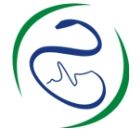 SOSNOWIECKI SZPITAL MIEJSKI                                              sp. z o.o.              ul. Szpitalna 1, 41-219 SosnowiecNazwa, adres Wykonawcy:……………………………….Oferta do postępowania o udzielenie zamówienia publicznego w trybie przetargu nieograniczonego na:DOSTAWĘ  STERYLNYCH  JEDNORAZOWYCH OBŁOŻEŃ PÓL PERACYJNYCH        ZP-2200- 1 /16Nie otwierać przed: 18.01.2016r. ,  godz. 1030Przystępujemy do Pakietu nr ........Wartość zamówienia podstawowegoWartość zamówienia podstawowegoWartość zamówienia podstawowegonettopodatek VATbruttoWartość zamówienia opcjiWartość zamówienia opcjiWartość zamówienia opcjinettopodatek VATbruttoOGÓŁEM WARTOŚĆ (zamówienie podstawowe + opcja)OGÓŁEM WARTOŚĆ (zamówienie podstawowe + opcja)OGÓŁEM WARTOŚĆ (zamówienie podstawowe + opcja)nettopodatek VATbruttoWartość zamówienia nettoWartość podatku VATWartość zamówienia bruttoZAMÓWIENIE PODSTAWOWEZAMÓWIENIE PODSTAWOWEZAMÓWIENIE PODSTAWOWEZAMÓWIENIE PODSTAWOWEZAMÓWIENIE PODSTAWOWEZAMÓWIENIE PODSTAWOWEZAMÓWIENIE PODSTAWOWEZAMÓWIENIE PODSTAWOWEZAMÓWIENIE PODSTAWOWEPRAWO OPCJIPRAWO OPCJIPRAWO OPCJILpOpis przedmiotu zamówieniaWytwórca:Ilość sztuk Cena jedn. Netto VAT %Wartość netto Wartość brutto Ilość szt. Ilość szt. Wartość netto Wartość brutto 1Serweta sterylna o wymiarach 35-45cm x 40-50cm z otworem 5-6 cm x 5-6 cm, do stosowania podczas drobnych interwencji chirurgicznych, wykonana z mocnego minimum dwuwarstwowego laminatu o gramaturze min. 49g/m2, nieprzemakalności min. 92 cm H2O i o podwyższonej  wytrzymałości na rozrywanie min. 67Kpa.  Produkt zgodny z ustawą o wyrobach medycznych.660220220ZAMÓWIENIE PODSTAWOWEZAMÓWIENIE PODSTAWOWEZAMÓWIENIE PODSTAWOWEZAMÓWIENIE PODSTAWOWEZAMÓWIENIE PODSTAWOWEZAMÓWIENIE PODSTAWOWEZAMÓWIENIE PODSTAWOWEZAMÓWIENIE PODSTAWOWEPRAWO OPCJIPRAWO OPCJIPRAWO OPCJILpOpis przedmiotu zamówieniaWytwórca:IlośćSzt. Cena jedn. Netto VAT %Wartość netto Wartość brutto Ilość szt. Wartość netto Wartość brutto 1Serweta sterylna o wymiarach 35-40cm x 35-45cm,  do stosowania podczas drobnych interwencji chirurgicznych, wykonana z włókniny lub laminatu o nieprzemakalności min. 20 cm H2O i wytrzymałości na rozrywanie min. 40Kpa. Produkt zgodny z ustawą o wyrobach medycznych.22002202Serweta sterylna o wymiarach 45-50cm x 60-75cm z otworem 4-6cm x 4-8cm otoczonym taśmą lepną, do stosowania podczas drobnych interwencji chirurgicznych, wykonana z mocnego minimum dwuwarstwowego laminatu o gramaturze min. 43 g/m2, nieprzemakalności min. 92 cm H2O i o podwyższonej  wytrzymałości na rozrywanie min. 67Kpa.  Produkt zgodny z ustawą o wyrobach medycznych.2001003Serweta sterylna o wymiarach 45-50cm x 60-75cm, wykonana z mocnego, minimum dwuwarstwowego, nieprzemakalnego  laminatu o gramaturze min. 40 g/m2 oraz podwyższonej wytrzymałości  na rozerwanie. Produkt zgodny z ustawą o wyrobach medycznych.2001004Serweta sterylna o wymiarach 75-80cm x 75-90cm, wykonana z mocnego, minimum dwuwarstwowego, nieprzemakalnego  laminatu o gramaturze min. 53g/m2 oraz podwyższonej wytrzymałości  na rozerwanie. Produkt zgodny z ustawą o wyrobach medycznych.16008005Serweta sterylna o wymiarach 75-80cm x 75-90cm, wyposażona na jednym brzegu w taśmę lepną, wykonana z mocnego, minimum dwuwarstwowego, nieprzemakalnego  laminatu o gramaturze min. 53g/m2 oraz podwyższonej wytrzymałości  na rozerwanie. Produkt zgodny z ustawą o wyrobach medycznych.28006Serweta sterylna o wymiarach 75-80cm x 75-90cm z otworem 6-8cm x 7-8cm otoczonym taśmą lepną, do stosowania podczas drobnych interwencji chirurgicznych, wykonana z mocnego minimum dwuwarstwowego, nieprzemakalnego laminatu o gramaturze min. 49g/m2, nieprzemakalności min. 92 cm H2O i wytrzymałości na rozrywanie min. 67Kpa. Produkt zgodny z ustawą o wyrobach medycznych. 4804807Serweta sterylna o wymiarach 60-80cm x 75-90cm z otworem 8-10cm x 15cm otoczonym taśmą lepną oraz wyposażona na co najmniej dwóch rogach w taśmę lepną lub taśmę lepną na jednym boku umożliwiającą zamocowanie serwety np. na plecach pacjenta, wykonana z mocnego minimum dwuwarstwowego, nieprzemakalnego laminatu o gramaturze min. 49g/m2, nieprzemakalności min. 80 cm H2O i wytrzymałości na rozrywanie min. 60Kpa. Produkt zgodny z ustawą o wyrobach medycznych. 120408Serweta sterylna o wymiarach 90-100cm x 150-160cm, wykonana z mocnego, minimum dwuwarstwowego, nieprzemakalnego laminatu o gramaturze min. 54g/m2, nieprzemakalności min. 100 cm H2O i o podwyższonej wytrzymałości na rozerwanie min.100Kpa. Produkt zgodny z ustawą o wyrobach medycznych.8002009Serweta sterylna o wymiarach 90-100cm x 150-160cm, wyposażona na jednym brzegu w taśmę lepną,  wykonana z mocnego, minimum dwuwarstwowego, nieprzemakalnego laminatu o gramaturze min. 54g/m2, nieprzemakalności min. 100 cm H2O i o podwyższonej wytrzymałości na rozerwanie min.100Kpa. Produkt zgodny z ustawą o wyrobach medycznych.50050010Serweta sterylna o wymiarach 140-150cm x 230-240cm, wyposażona na jednym brzegu w taśmę lepną,  wykonana z mocnego, minimum trójwarstwowego, nieprzemakalnego laminatu o gramaturze min. 61g/m2, nieprzemakalności min. 100 cm H2O i o podwyższonej wytrzymałości na rozerwanie min.100Kpa. Produkt zgodny z ustawą o wyrobach medycznych.400011Serweta sterylna na stolik Mayo o wymiarach min. 78 x min 140cm, z mocnego nieprzemakalnego laminatu o gramaturze min. 50g/m2 z warstwą chłonną o gramaturze min. 74g/m2, złożona z dużym wywinięciem co ułatwia nakrycie stolika lub złożona teleskopowo. Produkt zgodny z ustawą o wyrobach medycznych.700300 OGÓŁEM WARTOŚĆ OGÓŁEM WARTOŚĆ OGÓŁEM WARTOŚĆ OGÓŁEM WARTOŚĆ OGÓŁEM WARTOŚĆ OGÓŁEM WARTOŚĆ xxxxl.p.Opis przedmiotu zamówieniaWytwórca Jedn. MiaryIlość Cena jedn. Netto VAT w %Wartość netto Wartość brutto 1234567891Sterylna jednorazowa osłona na przewody – foliowa, teleskopowo złożona, z taśmą do mocowania na końcach. Wykonana z folii PE. Duża wytrzymałość mechaniczna na rozerwanie podczas zabiegu operacyjnego. Łatwe montowanie. Rozmiar 13-16cm x 200-250cm. Produkt zgodny z ustawą o wyrobach medycznych.Szt.10002Sterylna folia chirurgiczna do zabezpieczania pola operacyjnego o wymiarach zewnętrznych 15 x 24-28cm, powierzchni lepnej 15 x 20- 24cm wysoka przepuszczalność dla pary wodnej -  dobre przyleganie podczas długich zabiegów, antystatyczna, niepalna, nie powodująca refleksów, łatwa w aplikacji dzięki fingerliftom odrywanym po przyklejeniu. Wykonana z folii poliuretanowej. Produkt zgodny z z ustawą o wyrobach medycznych.Szt.1003Sterylna folia chirurgiczna do zabezpieczania pola operacyjnego o wymiarach zewnętrznych 45 x 24-28cm, powierzchni lepnej 45 x 20-24cm, wysoka przepuszczalność dla pary wodnej – dobre przyleganie podczas długich zabiegów, antystatyczna, niepalna, nie powodująca refleksów, łatwa w aplikacji dzięki fingerliftom odrywanym po przyklejeniu. Wykonana z folii poliuretanowej. Produkt zgodny z ustawą o wyrobach medycznych.Szt.2504Sterylna folia chirurgiczna do zabezpieczania pola operacyjnego o wymiarach zewnętrznych 45-49 x 50-57cm, powierzchni lepnej 45 x 48-57cm, wysoka przepuszczalność dla pary wodnej – dobre przyleganie podczas długich zabiegów, antystatyczna, niepalna, nie powodująca refleksów, łatwa w aplikacji dzięki fingerliftom odrywanym po przyklejeniu. Wykonana z folii poliuretanowej. Produkt zgodny z ustawą o wyrobach medycznych.Szt.350WARTOŚĆ OGÓŁEM:WARTOŚĆ OGÓŁEM:WARTOŚĆ OGÓŁEM:WARTOŚĆ OGÓŁEM:WARTOŚĆ OGÓŁEM:WARTOŚĆ OGÓŁEM:WARTOŚĆ OGÓŁEM:ZAMÓWIENIE PODSTAWOWEZAMÓWIENIE PODSTAWOWEZAMÓWIENIE PODSTAWOWEZAMÓWIENIE PODSTAWOWEZAMÓWIENIE PODSTAWOWEZAMÓWIENIE PODSTAWOWEZAMÓWIENIE PODSTAWOWEZAMÓWIENIE PODSTAWOWEZAMÓWIENIE PODSTAWOWEPRAWO OPCJIPRAWO OPCJIPRAWO OPCJILpOpis przedmiotu zamówieniaWytwórca:Ilość sztuk Cena jedn. netto VAT %Wartość netto Wartość brutto Ilość szt. Ilość szt. Wartość netto Wartość brutto 1Sterylna osłona na ramię "C"RTG, trzyczęściowa składająca się z: przeźroczystej osłony wykonanej z folii PE, ściągnięta gumką o średnicy 80 cm w ilości dwóch sztuk oraz osłony na ramię ruchome o wymiarach 50 x 250cm wyposażonej w taśmy lepne rozmieszczone w taki sposób aby umożliwić prawidłowe mocowanie i zabezpieczenie pracującego ramienia. Produkt zgodny z ustawą o wyrobach medycznych.240200200ZAMÓWIENIE PODSTAWOWEZAMÓWIENIE PODSTAWOWEZAMÓWIENIE PODSTAWOWEZAMÓWIENIE PODSTAWOWEZAMÓWIENIE PODSTAWOWEZAMÓWIENIE PODSTAWOWEZAMÓWIENIE PODSTAWOWEZAMÓWIENIE PODSTAWOWEPRAWO OPCJIPRAWO OPCJIPRAWO OPCJILpOpis przedmiotu zamówieniaWytwórca:IlośćSzt. Cena jedn. netto VAT %Wartość netto Wartość brutto Ilość szt. Wartość netto Wartość brutto 1Sterylny zestaw do cięcia cesarskiego. Skład minimalny: 1 serweta na stół instrumentariuszki min.150cm x min.190cm, 1 serweta na stolik Mayo min. 78 x min. 140 cm, 1 serweta min. 180 x min. 300cm z otworem o wymiarach min. 23cm x min.23 x min. 33 cm, wypełnionym  folią chirurgiczną zintegrowana z workiem do przechwytywania płynów, wyposażona w sztywnik do modelowania brzegów, serweta do owinięcia noworodka, taśma mocująca o wymiarach min. 9 x min. 49cm, min 2 szt ręczników chłonnych, 3 sterylne pełnobarierowe fartuchy chirurgiczne  jeden w rozmiarze L i dwa w rozmiarze XL z włókniny trójwarstwowej typu SMS lub włókniny czterowarstwowej typu SMMS o gramaturze min. 35g/m2. Produkt zgodny z ustawą o wyrobach medycznych.5004002Sterylny zestaw do porodu. Skład minimalny: 1 serweta na stół narzędziowy min.90 x min. 150 cm, kompresy włókninowe 10cm x 10cm min. 20 szt,  1 szt. podkład celulozowo-włókninowy 60 x 90 cm, min. 2 serwety chirurgiczne 50-80 cm x 60-80 cm,  min.  2 szt. ręczników chłonnych,   2 sterylne pełnobarierowe fartuchy chirurgiczne jeden w rozmiarze L i jeden w rozmiarze XL z włókniny trójwarstwowej typu SMS lub włókniny czterowarstwowej typu SMMS o gramaturze min. 35g/m2. Produkt zgodny z ustawą o wyrobach medycznych.6005003Sterylny zestaw do zabiegów ginekologicznych. Skład minimalny: 1 serweta na stół instrumentariuszki min.150cm x min.170cm, 1 serweta na stolik Mayo min. 78 x min. 140 cm, 1 serweta do zabiegów ginekologicznych o wymiarach min. 230 x min. 250cm z otworem na krocze o wymiarach min.13cm x min.24cm,  zintegrowana z nogawicami i ekranem anestezjologicznym. Obłożenie wykonane z min. 2 warstwowego laminatu o gramaturze min. 56g/m2.  Produkt zgodny z ustawą o wyrobach medycznych.                                                        200100 OGÓŁEM WARTOŚĆ OGÓŁEM WARTOŚĆ OGÓŁEM WARTOŚĆ OGÓŁEM WARTOŚĆ OGÓŁEM WARTOŚĆ OGÓŁEM WARTOŚĆ xxxxZAMÓWIENIE PODSTAWOWEZAMÓWIENIE PODSTAWOWEZAMÓWIENIE PODSTAWOWEZAMÓWIENIE PODSTAWOWEZAMÓWIENIE PODSTAWOWEZAMÓWIENIE PODSTAWOWEZAMÓWIENIE PODSTAWOWEZAMÓWIENIE PODSTAWOWEZAMÓWIENIE PODSTAWOWEPRAWO OPCJIPRAWO OPCJIPRAWO OPCJILpOpis przedmiotu zamówieniaWytwórca:Ilość sztuk Cena jedn. netto VAT %Wartość netto Wartość brutto Ilość szt. Ilość szt. Wartość netto Wartość brutto 1Sterylny zestaw uniwersalny. Skład minimalny: 1 serweta na stolik Mayo min 78 x min 140cm , 1 serweta na stolik instrumentalny o wymiarach min 140 x min 180cm, 1 serweta samoprzylepna o wymiarach min. 150 x min 170cm, 1 serweta samoprzylepna o wymiarach min 150 x min 220cm, 2 serwety samoprzylepne o wymiarach min 70 cm x min.  90 cm, 1  taśma samoprzylepna o wymiarach min 7 x min 49 cm (dopuszczmy taśmę pakowaną osobno), min. 2 szt ręczników chłonnych. Obłożenie wykonane z min. 2 warstwowego laminatu o gramaturze min. 54g/m2. Produkt zgodny z ustawą o wyrobach medycznych.                                                         1300500500l.p.Opis przedmiotu zamówieniaWytwórca Jedn. miaryIlość Cena jedn. netto VAT w %Wartość netto Wartość brutto 1234567891Sterylny zestaw uniwersalny wzmocniony. Skład minimalny: 1 serweta na stolik Mayo min 78 x min 140cm , 1 serweta na stolik instrumentalny o wymiarach min 140 x min 180cm, 1 serweta samoprzylepna o wymiarach min. 150 x min 170cm, 1 serweta samoprzylepna o wymiarach min 150 x min 220cm, 2 serwety samoprzylepne o wymiarach min 70 x 90 cm, 1  taśma samoprzylepna o wymiarach min 7 x min 49 cm, min. 2 szt ręczników chłonnych. Obłożenie wykonane z minimum 3 warstwowego laminatu o gramaturze min. 80g/m2, a w strefie krytycznej dodatkowa warstwa chłonna o gramaturze 50g/m2. Produkt zgodny z ustawą o wyrobach medycznych.                                                         szt.24ZAMÓWIENIE PODSTAWOWEZAMÓWIENIE PODSTAWOWEZAMÓWIENIE PODSTAWOWEZAMÓWIENIE PODSTAWOWEZAMÓWIENIE PODSTAWOWEZAMÓWIENIE PODSTAWOWEZAMÓWIENIE PODSTAWOWEZAMÓWIENIE PODSTAWOWEZAMÓWIENIE PODSTAWOWEPRAWO OPCJIPRAWO OPCJIPRAWO OPCJILpOpis przedmiotu zamówieniaWytwórca:Ilość sztuk Cena jedn. netto VAT %Wartość netto Wartość brutto Ilość szt. Ilość szt. Wartość netto Wartość brutto 1Zestaw serwet sterylnych do zabiegu PCNL. Skład minimalny: 1serweta o wymiarach 180-190cm x 300-320cm wykonana z nieprzemakalnej włókniny laminowanej min. dwuwarstwowej. W części centralnej serwety otwór o wymiarach min 15 x min 22 cm otoczony taśmą lepną. Bezpośrednio pod otworem zamocowany długi worek z usztywnionym brzegiem przechwytujący płyny podczas zabiegu. Całość otoczona w serwetę 90-150cm x 140-190cm. Nieprzemakalność całej powierzchni serwety min 100 cm słupa H2O, wytrzymałej na rozerwanie min 120Kpa. Laminat na całej powierzchni dwuwarstwowy o gramaturze min. 56g/m2. Produkt zgodny z ustawą o wyrobach medycznych.602020l.p.Opis przedmiotu zamówieniaWytwórca Jedn. miaryIlość Cena jedn. netto VAT w %Wartość netto Wartość brutto 1234567891Sterylny zestaw do operacji otolaryngologicznych (nos). Minimalny skład zestawu: 1 serweta na stolik instrumentalny o  wym. min 150 x min 170 cm, 1 serweta chirurgiczna go zabiegów otolaryngologicznych o  wym. min 180 x min 240cm z otworem o wymiarach 6 x 8 cm, otoczona samoprzylepną taśmą wykonaną z bardzo elastycznej, cienkiej i przeźroczystej folii umożliwiajacej łatwe i szczelne zamocowanie otworu do operowanego miejsca,  1 serweta na stolik Mayo o wym. min 78 x min 140cm. W strefie krytycznej dodatkowa warstwa chłonna o gramaturze min. 50g/m2.  Obłożenie wykonane z  min. 2 warstwowego laminatu o gramaturze min. 54 g/m2. Produkt zgodny z ustawą o wyrobach medycznych.szt.902Sterylny zestaw do zabiegów na kończynie (dłoń/stopa). Minimalny skład zestawu: 1 serweta na stolik instrumentalny o  wym. min 150 x min 170 cm, 1 serweta chirurgiczna o wym. min 230 x min 300cm wyposażona w elastyczny, samouszczelniający otwór o średnicy min. 3,5 cm, otoczonym warstwom chłonną o wymiarze min. 70 x 70 cm, w strfie krytycznej dodatkowa warstwa chłonna o gramaturze min. 50g/m2,  1 serweta na stolik Mayo o wym. min 78 x min 140cm, 1 osłona na kończynę o wym. min 33 x min 80cm,  2 taśmy lepne o wym. min.7 x min 49 cm, ręczniki chłonne min. 2szt.Obłożenie wykonane z  min. 2 warstwowego laminatu o gramaturze min. 54 g/m2. Produkt zgodny z ustawą o wyrobach medycznych.szt.2503Sterylny zestaw do artroskopii stawu kolanowego. Minimalny skład zestawu: 1 serweta na stolik instrumentalny o  wym. min 100 x min 150 cm, 1 serweta główna o wym. min180 x min 300cm wyposażona w elastyczny, samouszczelniający otwór o średnicy min. 6,0 cm, 1 serweta na stolik Mayo o wym. min 78 x min 140cm, 1 osłona na kończynę o wym. min 22 x min 55cm,  2 taśmy lepne o wym. min.7 x min 49 cm, ręczniki chłonne min. 2szt. Obłożenie wykonane z  min. 2 warstwowego laminatu o gramaturze min. 54 g/m2. Produkt zgodny z ustawą o wyrobach medycznych.szt.3504Sterylny zestaw do zabiegów operacyjnych z serwetą z wycięciem U. Skład minimalny: 1 serweta do na stolik instrumentalny o wymiarach min.140 x min 190cm, 1 serweta na stolik Mayo o wymiarach min.78 x min 140cm, 1  serweta chirurgiczna dolna o wymiarach min.150 x min 230cm z samoprzylepnym wycięciem U o wymiarach 10-20cm x 90-100cm z taśmą samoprzylepną, 1 serweta chirurgiczna górna z taśmą samoprzylepną o wymiarach min. 150cm x min 190cm, oraz minimum 2 ręczniki chłonne. Obłożenie  wykonane z minimum dwuwarstwowego laminatu o gramaturze min. 54g/m2. Produkt zgodny z ustawą o wyrobach medycznych.szt.4005Sterylny zestaw do zabiegów brzuszno-kroczowych. Skład minimalny: 1 serweta na stół instrumentariuszki min.150cm x min.170cm, 1 serweta na stolik Mayo min. 78 x min. 140 cm, 1 serweta chirurgiczna do operacji brzuszno-kroczowych o wymiarach min. 230 x min. 260cm z otworem w okolicy jamy brzusznej o wymiarach, min. 30cm x min. 30cm wypełnionym folią chirugiczną oraz samoprzylepny eliptyczny otwór o wymiarach 12 x 15cm z zabezpieczeniem w postaci osłony o wymiarach 20 x 25cm - serweta zintegrowana z nogawicami i ekranem anestezjologicznym. W strefie krytycznej dodatkowa warstwa chłonna o gramaturze min. 50g/m2. Obłożenie wykonane z minimum 2 warstwowego laminatu o gramaturze min. 61g/m2.  Produkt zgodny z ustawą o wyrobach medycznych.                                                        szt306Sterylny zestaw do zabiegów urologicznych TUR. Skład minimalny: serweta chirurgiczna do przezcewkowych zabiegów urologicznych o wymiarach min 150 x min 215 cm, zintegrowana z nogawicami, posiadająca w części kroczowej otwór z bezlateksową  osłoną na palec do badania „per rectum”.Obłożenie wykonane z minimum 2 warstwowego laminatu o gramaturze min. 56g/m2. Produkt zgodny z ustawą o wyrobach medycznych.szt2507Sterylna osłona na kończynę wykonana z minimum dwuwarstwowego laminatu o gramaturze min. 56g/m2, wytrzymałości na rozerwanie minimum 100Kpa i nieprzemakalności min. 100 cm H2O o wymiarach min. 33cm x min. 110 cm,  pakowana wraz z dwoma taśmami lepnymi do mocowania o wymiarach min. 9 x min.49 cm. Produkt zgodny z ustawą o wyrobach medycznych.szt600WARTOŚĆ OGÓŁEM:WARTOŚĆ OGÓŁEM:WARTOŚĆ OGÓŁEM:WARTOŚĆ OGÓŁEM:WARTOŚĆ OGÓŁEM:WARTOŚĆ OGÓŁEM:WARTOŚĆ OGÓŁEM:ZAMÓWIENIE PODSTAWOWEZAMÓWIENIE PODSTAWOWEZAMÓWIENIE PODSTAWOWEZAMÓWIENIE PODSTAWOWEZAMÓWIENIE PODSTAWOWEZAMÓWIENIE PODSTAWOWEZAMÓWIENIE PODSTAWOWEZAMÓWIENIE PODSTAWOWEZAMÓWIENIE PODSTAWOWEPRAWO OPCJIPRAWO OPCJIPRAWO OPCJILpOpis przedmiotu zamówieniaWytwórca:Ilość sztuk Cena jedn. netto VAT %Wartość netto Wartość brutto Ilość szt. Ilość szt. Wartość netto Wartość brutto 1Sterylny zestaw do znieczuleń przewodowych podpajęczynówkowych. Skład minimalny: serweta chirurgiczna 75 x 90 cm dwuwarstwowa z otworem centralnym o śr 7-9cm, jeden podkład włókninowy o wymiarach 45cm x 45 cm, 5 kompresów gazowych 7,5 x7,5 cm, chwytak do gazików o dł. 12-14cm. Produkt zgodny z ustawą o wyrobach medycznych.150010001000ZAMÓWIENIE PODSTAWOWEZAMÓWIENIE PODSTAWOWEZAMÓWIENIE PODSTAWOWEZAMÓWIENIE PODSTAWOWEZAMÓWIENIE PODSTAWOWEZAMÓWIENIE PODSTAWOWEZAMÓWIENIE PODSTAWOWEZAMÓWIENIE PODSTAWOWEZAMÓWIENIE PODSTAWOWEPRAWO OPCJIPRAWO OPCJIPRAWO OPCJILpOpis przedmiotu zamówieniaWytwórca:Ilość sztuk Cena jedn. netto VAT %Wartość netto Wartość brutto Ilość szt. Ilość szt. Wartość netto Wartość brutto 1Sterylny pełnobarierowy fartuch chirurgiczny  z włókniny trójwarstwowej typu SMS lub włókniny czterowarstwowej typu SMMS o gramaturze min. 35g/m2, odporny na penetrację płynów, wytrzymały na rozrywanie. Wstawki w części przedniej fartucha i w rękawach nieprzemakalne, paroprzepuszczalne i wytrzymałe na rozerwanie oraz chroniące przed przenikaniem płynów. Pakowany z dwoma ręcznikami do osuszania rąk. Kolor niebieski lub zielony. Rozmiar L, XL, XXL lub XLL.  Produkt zgodny z ustawą wyrobach medycznych.10 0005 0005 000